附件4亲清在线数字平台企业端操作指南网址：https://qinqing.hangzhou.gov.cn/#/home   输入政务服务网帐密登录平台；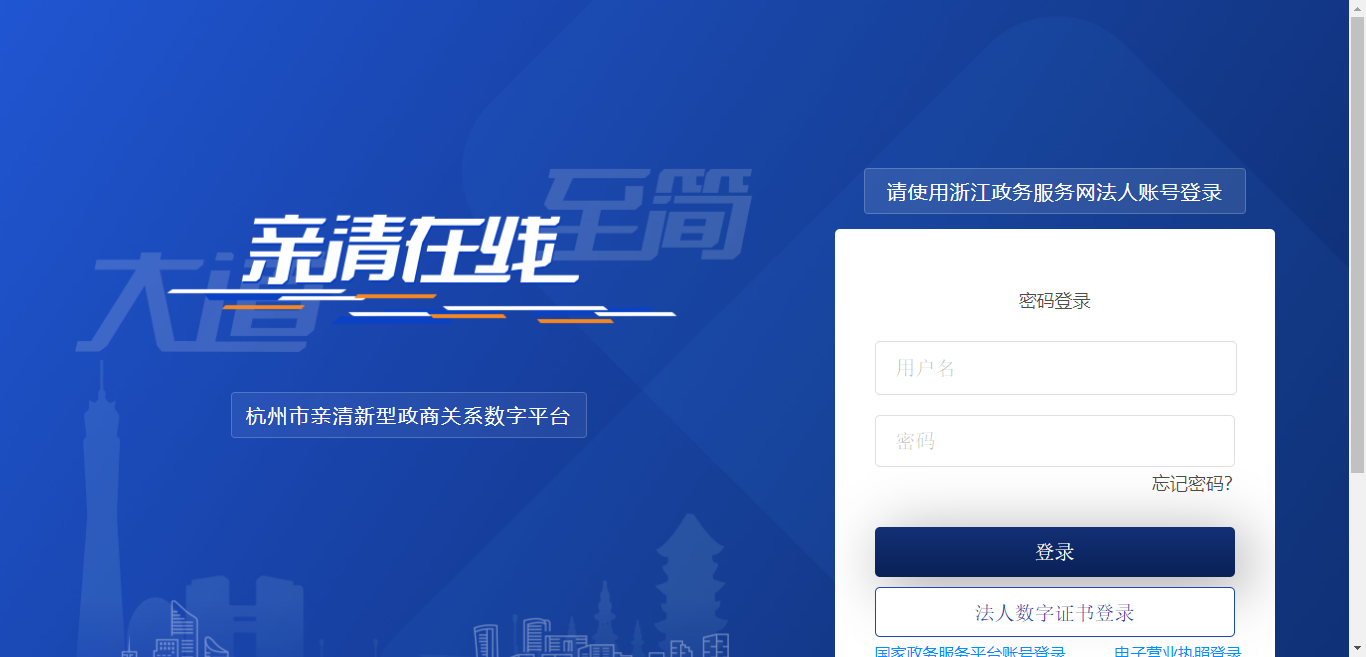 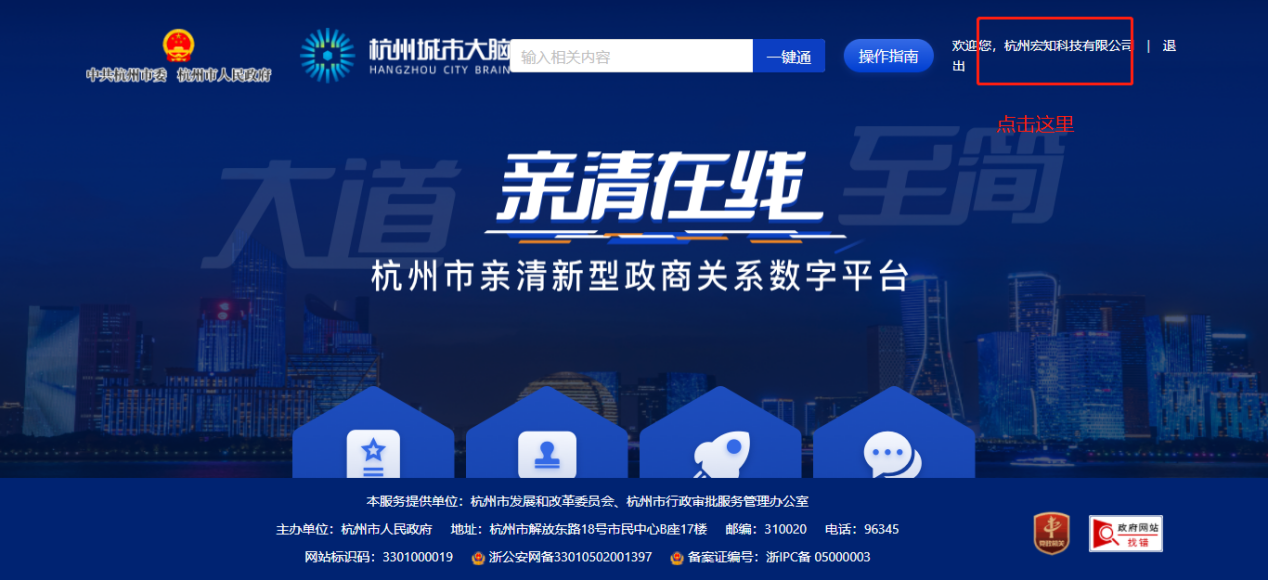 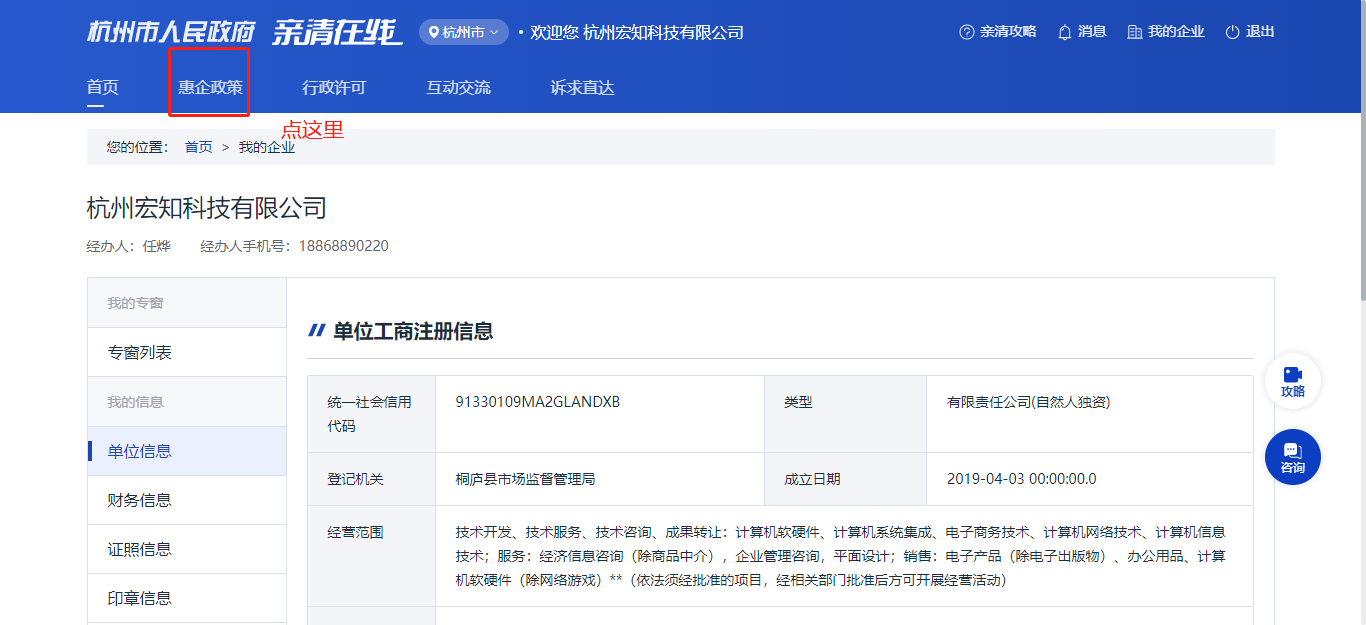 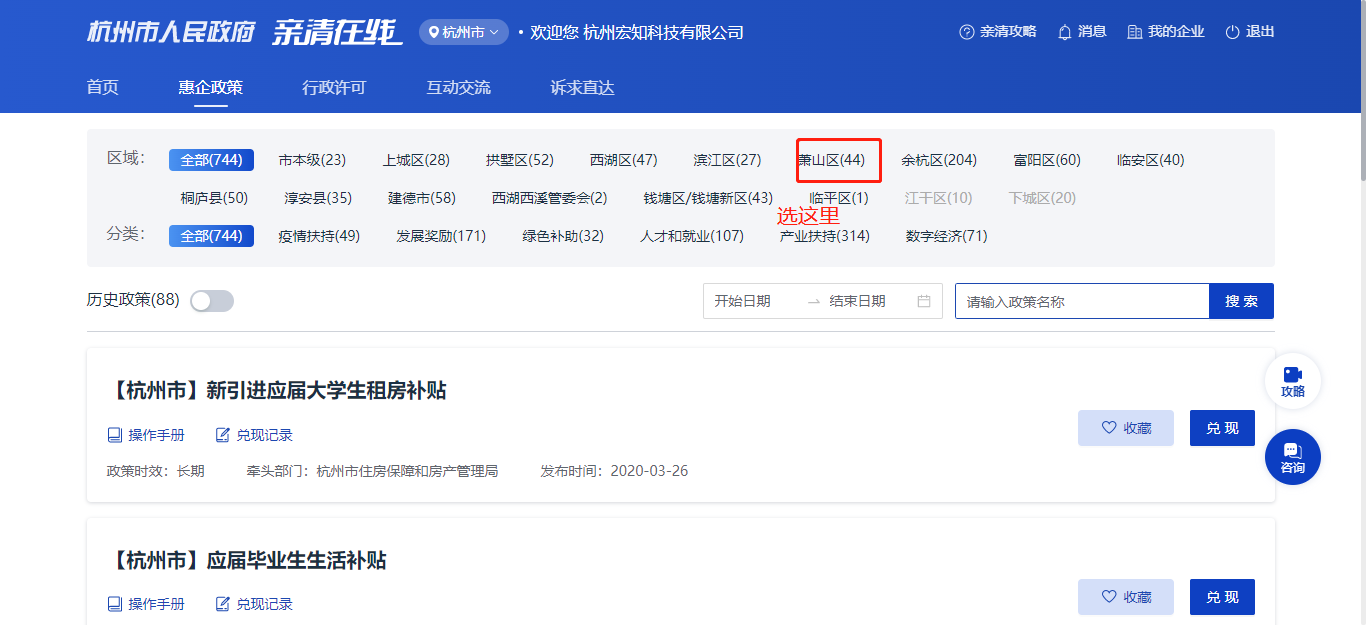 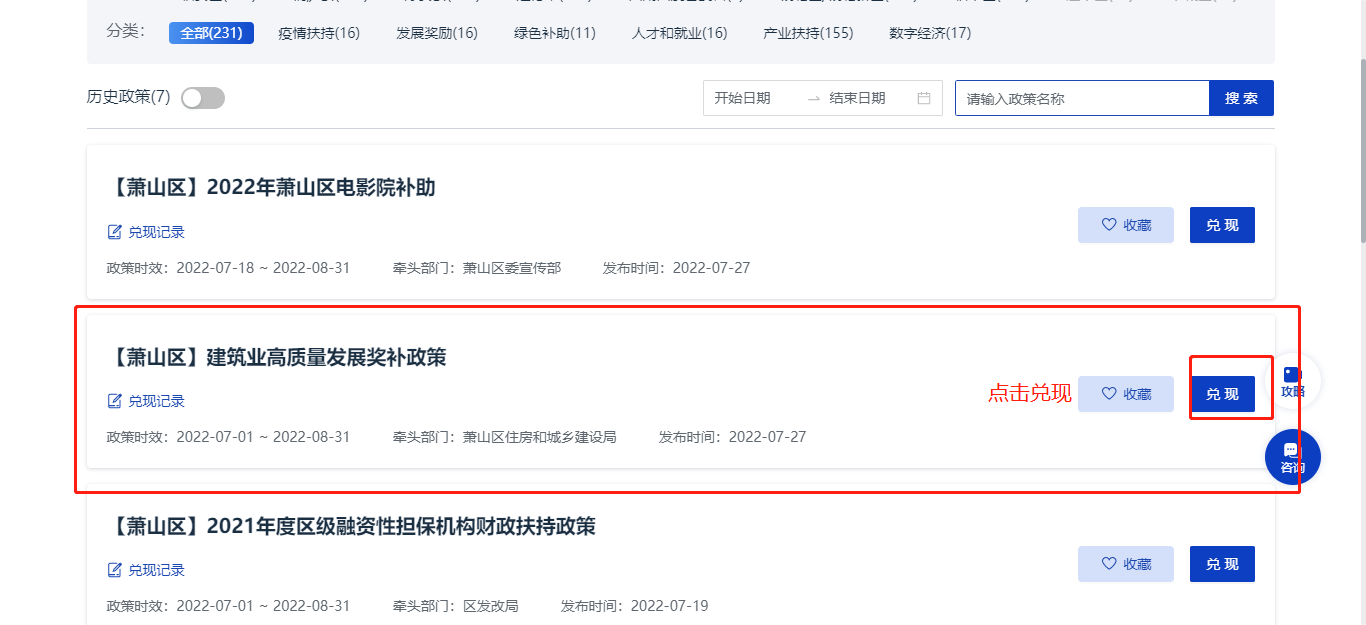 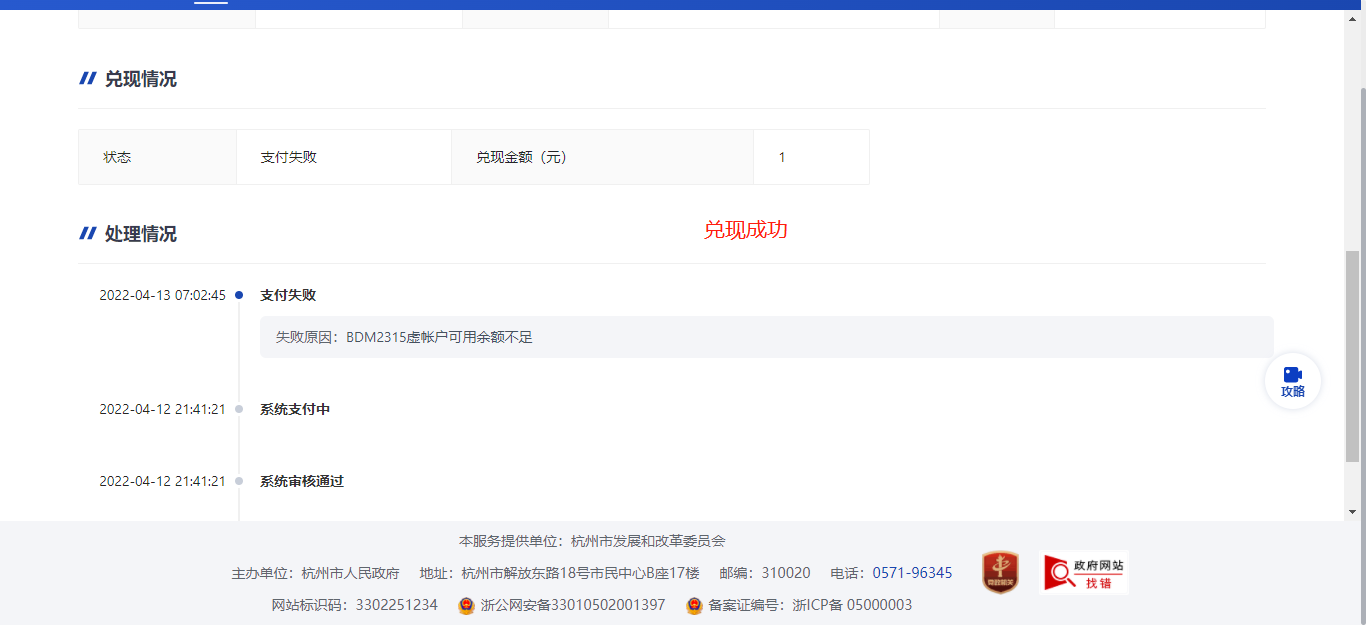 